Tryout for the Winter/Spring 2023 Season!.Tryouts will be held at the Cole Street Fields on Sunday 11/6/22 @ 10am for ALL AGES Boys & GirlsMakeup Date for all ages is TBDRegistration: Sign Up Genius - Black Goose Tryouts Winter_Spring 2023 or visit SeekonkSoccer.orgTeam openings for all Boys and Girls Birth Years 2009-2014. All players born in 2014 and younger may try out to play in the 2014 Division.All players 2008 and older (who did not play Fall 2022) must email president@seekonksoccer.org if interested in Black GooseAll current Black Goose players 2009 and younger are NOT REQUIRED to try out for the FallPlayers must wear any jersey with a number on the back.All players must have Soccer ball, water, shin guards, and appropriate jersey to participate in tryoutsThe Cost of the 2023 Winter/Spring Black Goose is $155.00 plus a $5.00 merchant fee.All players will be sent a link to register/pay when they are assigned a team.Players will be notified of team placement by 12/1/22Seekonk Black GooseWinter/Spring 2023 TryoutsImportant Tryout Dates & DetailsBoys Tryout Schedule 2013 and younger: 11/6 @10am-11am2011/2012: 11/6 @10am-11am2009/2010: 11/6 @10am-11amGirls Tryout Schedule2013 and younger: 11/6 @10am-11am2011/12: 11/6 @10am-11am 2009/2010: 11/6 @10am-11am www.seekonksoccer.org*** Follow Seekonk Youth Soccer on Facebook and Instagram  ***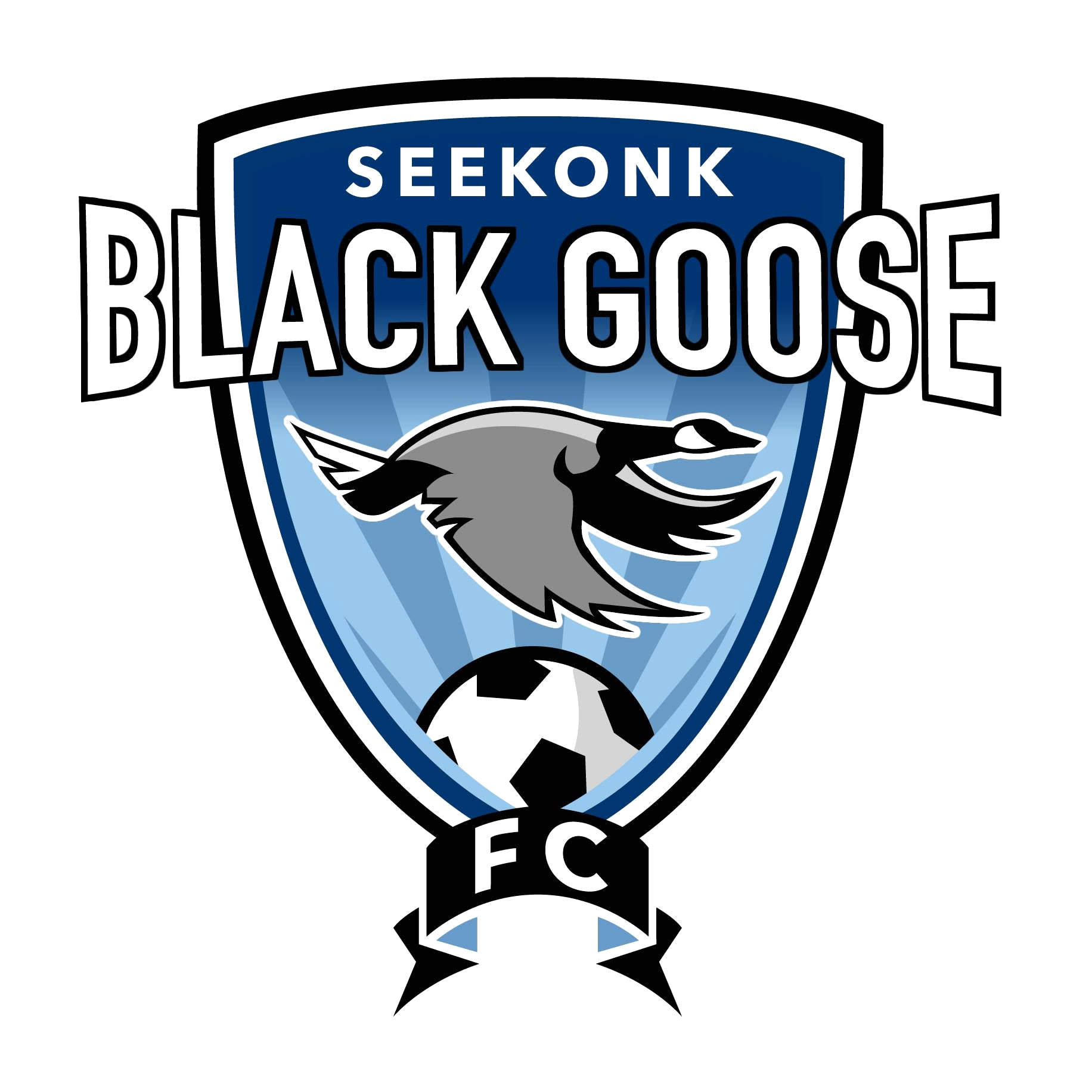 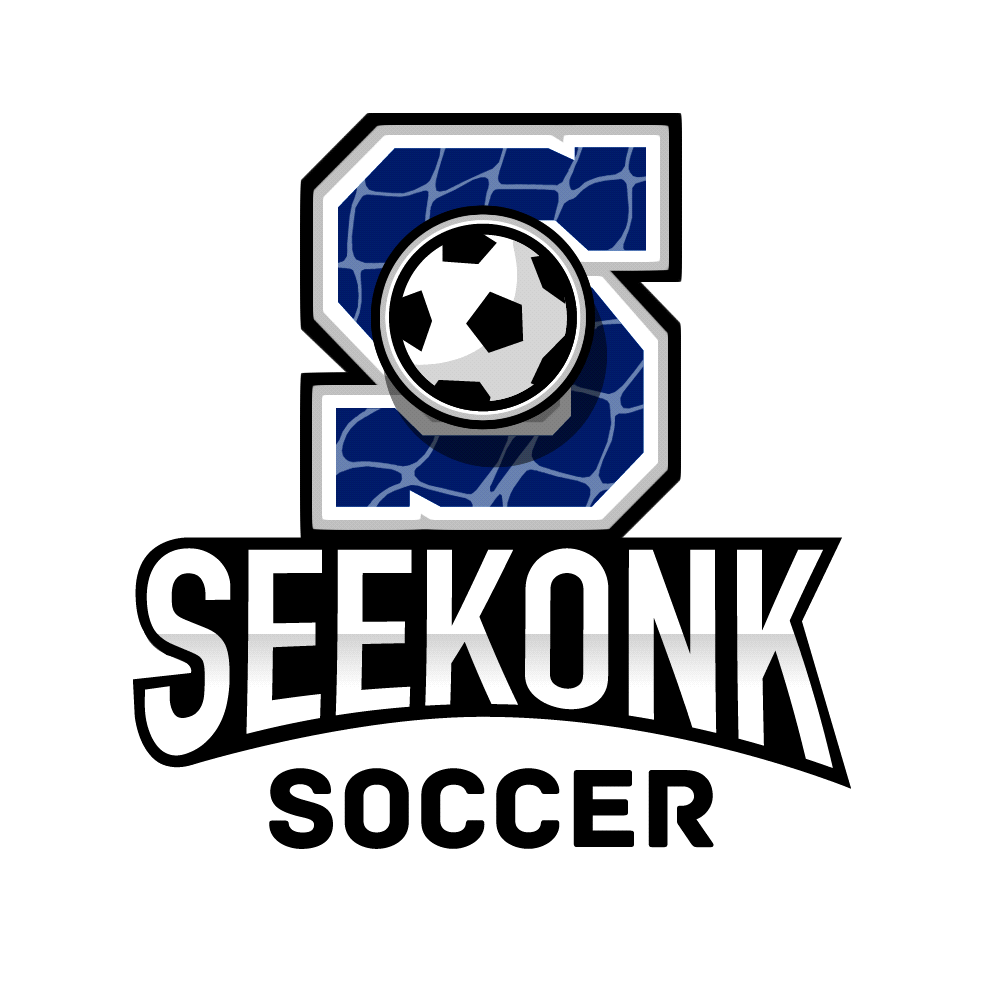 